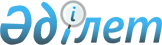 О внесении изменений в постановление акимата города Шымкент от 8 апреля 2022 года № 564 "Об утверждении объемов субсидий по направлениям субсидирования на развитие племенного животноводства, повышение продуктивности и качества продукции животноводства, нормативов субсидий, критериев к получателям субсидий и сроков подачи заявки на получение субсидий на удешевление стоимости затрат на корма маточному поголовью сельскохозяйственных животных на 2022 год"
					
			С истёкшим сроком
			
			
		
					Постановление акимата города Шымкент от 27 декабря 2022 года № 2589. Зарегистрировано в Министерстве юстиции Республики Казахстан 27 декабря 2022 года № 31295. Прекращено действие в связи с истечением срока
      Акимат города Шымкент ПОСТАНОВЛЯЕТ:
      1. Внести в постановление акимата города Шымкент от 8 апреля 2022 года № 564 "Об утверждении объемов субсидий по направлениям субсидирования на развитие племенного животноводства, повышение продуктивности и качества продукции животноводства, нормативов субсидий, критериев к получателям субсидий и сроков подачи заявки на получение субсидий на удешевление стоимости затрат на корма маточному поголовью сельскохозяйственных животных на 2022 год" (зарегистрирован в Реестре государственной регистрации нормативных правовых актов № 27606) следующие изменения:
      приложение 1 указанного постановления изложить в новой редакции согласно приложению 1 к настоящему постановлению;
      приложение 2 указанного постановления изложить в новой редакции согласно приложению 2 к настоящему постановлению.
      2. Государственному учреждению "Управление сельского хозяйства и ветеринарии города Шымкент" в установленном законодательством Республики Казахстан порядке обеспечить:
      1) государственную регистрацию настоящего постановления в Министерстве юстиции Республики Казахстан;
      2) размещение настоящего постановления на интернет-ресурсе акимата города Шымкент после его официального опубликования.
      3. Контроль за исполнением настоящего постановления возложить на курируюшего заместителя акима города Шымкент.
      4. Настоящее постановление вводится в действие после дня его первого официального опубликования. Объемы субсидий по направлениям субсидирования на развитие племенного животноводства, повышение продуктивности и качества продукции животноводства на 2022 год Нормативы субсидий, критерии к получателям субсидий и сроки подачи заявки на получение субсидий на удешевление стоимости затрат на корма маточному поголовью сельскохозяйственных животных на 2022 год
      Примечание:
      При приобретении животных в течение календарного года, расчет суммы субсидий на удешевление стоимости затрат на корма сельскохозяйственных животных осуществляется с момента регистрации животных в базе данных по идентификации сельскохозяйственных животных.
      Наличие регистрации и соответствия маточного поголовья в информационной базе селекционной и племенной работы и базе данных по идентификации сельскохозяйственных животных на момент подачи заявки.
					© 2012. РГП на ПХВ «Институт законодательства и правовой информации Республики Казахстан» Министерства юстиции Республики Казахстан
				
      Аким города Шымкент

М. Айтенов
Приложение 1 к постановлению
Акимата города Шымкент
от 27 декабря 2022 года
№ 2589Приложение 1 к постановлению
акимата города Шымкент от
8 апреля 2022 года № 564
№
Направления субсидирования
Единица измерения
Нормативы субсидий на 1 единицу, тенге
Объем субсидий
Сумма субсидий, тенге
Объемы субсидий на развитие племенного животноводства, повышение продуктивности и качества продукции животноводства
Объемы субсидий на развитие племенного животноводства, повышение продуктивности и качества продукции животноводства
Объемы субсидий на развитие племенного животноводства, повышение продуктивности и качества продукции животноводства
Объемы субсидий на развитие племенного животноводства, повышение продуктивности и качества продукции животноводства
Объемы субсидий на развитие племенного животноводства, повышение продуктивности и качества продукции животноводства
Объемы субсидий на развитие племенного животноводства, повышение продуктивности и качества продукции животноводства
Мясное и мясо-молочное скотоводство
Мясное и мясо-молочное скотоводство
Мясное и мясо-молочное скотоводство
Мясное и мясо-молочное скотоводство
Мясное и мясо-молочное скотоводство
Мясное и мясо-молочное скотоводство
1.
Ведение селекционной и племенной работы:
Ведение селекционной и племенной работы:
Ведение селекционной и племенной работы:
Ведение селекционной и племенной работы:
Ведение селекционной и племенной работы:
1.1.
Товарное маточное поголовье крупного рогатого скота
голова/случной сезон
10 000
1 808
18 080 000
2.
Приобретение племенного быка-производителя мясных и мясо-молочных пород
приобретенная голова
150 000
26
3 900 000
3.
Удешевление стоимости крупного рогатого скота мужской особи, (в том числе племенные мужские особи молочных или молочно-мясных пород), реализованного или перемещенного на откорм в откормочные площадки или на мясоперерабатывающие предприятия с убойной мощностью 50 голов в сутки
килограмм живого веса
200
65 797
13 159 400
Молочное и молочно-мясное скотоводство
Молочное и молочно-мясное скотоводство
Молочное и молочно-мясное скотоводство
Молочное и молочно-мясное скотоводство
Молочное и молочно-мясное скотоводство
Молочное и молочно-мясное скотоводство
4.
Удешевление стоимости производства молока:
Удешевление стоимости производства молока:
Удешевление стоимости производства молока:
Удешевление стоимости производства молока:
Удешевление стоимости производства молока:
4.1.
Хозяйства с фуражным поголовьем коров от 50 голов
реализованный или переработанный килограмм
20
5 479 573
109 591 460
4.2.
Сельскохозяйственный кооператив
реализованный или переработанный килограмм
20
11 673 197
233 463 940
Овцеводство
Овцеводство
Овцеводство
Овцеводство
Овцеводство
Овцеводство
5.
Ведение селекционной и племенной работы:
Ведение селекционной и племенной работы:
Ведение селекционной и племенной работы:
Ведение селекционной и племенной работы:
Ведение селекционной и племенной работы:
5.1.
Племенное маточное поголовье овец
голова/случной сезон
голова/случной сезон
4 000
1 100
4 400 000 
5.2.
Товарное маточное поголовье овец
голова/случной сезон
голова/случной сезон
2 500
9 752
24 380 000
6.
Приобретение отечественных племенных овец
приобретенная голова
15 000
114
1 710 000
Свиноводство
Свиноводство
Свиноводство
Свиноводство
Свиноводство
Свиноводство
7
Ведение селекционной и племенной работы с маточным и ремонтным поголовьем свиней
голова/случной сезон
40 000
497
19 880 000
Яичное птицеводство
Яичное птицеводство
Яичное птицеводство
Яичное птицеводство
Яичное птицеводство
Яичное птицеводство
8.
Приобретение суточного молодняка финальной формы яичного направления, полученного от племенной птицы
приобретенная голова
60
369 770
22 186 200
9.
Удешевление стоимости производства пищевого яйца при фактическом производстве от 5 миллионов штук
реализованная штука
3
83 662 000
250 986 000
Мясное птицеводство
Мясное птицеводство
Мясное птицеводство
Мясное птицеводство
Мясное птицеводство
Мясное птицеводство
10.
Удешевление стоимости производства мяса птицы:
Удешевление стоимости производства мяса птицы:
Удешевление стоимости производства мяса птицы:
Удешевление стоимости производства мяса птицы:
Удешевление стоимости производства мяса птицы:
10.1.
фактическое производство от 500 тонн
реализованный килограмм
50
880 000
44 000 000
Итого
Итого
772 937 000
Объемы субсидий выделенных из местного бюджета
Объемы субсидий выделенных из местного бюджета
Объемы субсидий выделенных из местного бюджета
Объемы субсидий выделенных из местного бюджета
Объемы субсидий выделенных из местного бюджета
Объемы субсидий выделенных из местного бюджета
11.
Ведение селекционной и племенной работы с пчелосемьями
Пчелиная семья/сезон
5 000
8 335
41 675 000
Удешевление стоимости затрат на корма маточному поголовью сельскохозяйственных животных
Удешевление стоимости затрат на корма маточному поголовью сельскохозяйственных животных
Удешевление стоимости затрат на корма маточному поголовью сельскохозяйственных животных
Удешевление стоимости затрат на корма маточному поголовью сельскохозяйственных животных
Удешевление стоимости затрат на корма маточному поголовью сельскохозяйственных животных
Удешевление стоимости затрат на корма маточному поголовью сельскохозяйственных животных
12.
Товарное маточное поголовье крупного рогатого скота
голова
35 000
1 370
47 950 000
12.1.
Хозяйства с фуражным поголовьем коров от 50 голов и племенное маточное поголовье крупного рогатого скота мясного и мясо-молочного направления
голова
50 000
785
39 250 000
12.2.
Племенное маточное поголовье крупного рогатого скота молочного и молочно-мясного направления 
голова
70 000
260
18 200 000
13.
Маточное поголовье овец
голова
8 000
15 581
124 648 000
14.
Маточное поголовье лошадей
голова
30 000
789
23 670 000
15.
Маточное поголовье свиней
голова
7 000
813
5 691 000
Итого
Итого
301 084 000 Приложение 2 к постановлению
Акимата города Шымкент
от 27 декабря 2022 года
№ 2589Приложение 2 к постановлению
акимата города Шымкент от
8 апреля 2022 года № 564
№
Направление субсидирования
Единица измерения
Норматив субсидий на 1 голову, тенге
Критерии
Срок подачи заявки
1
Племенное маточное поголовье крупного рогатого скота молочного и молочно-мясного направления 
голова
70 000
1) наличие у маточного поголовья статуса племенного животного, присвоенного Республиканской палатой по соответствующей породе;
2) наличие собственного маточного поголовья (коров и телок старше 18 месяцев) на момент подачи заявки не менее 100 голов;
3) наличие положительного заключения специальной комиссии на молочно-товарную ферму, имеющее, помещение для содержания коров, машинное доение, включая переносные доильные установки, место для хранения ветеринарных препаратов, фиксатор для скота
До 20 декабря текущего года
2
Хозяйства с фуражным поголовьем коров от 50 голов и племенное маточное поголовье крупного рогатого скота мясного, мясо-молочного направления
голова
50 000
1) наличие собственного маточного поголовья (коров и телок старше 18 месяцев) на момент подачи заявки не менее 50 голов;
2) наличие положительного заключения специальной комиссии на молочно-товарную ферму, имеющее, помещение для содержания коров, машинное доение, включая переносные доильные установки, место для хранения ветеринарных препаратов, фиксатор для скота (для хозяйств с фуражным поголовьем коров от 50 голов;
3) наличие у маточного поголовья статуса племенного животного, присвоенного Республиканской палатой по соответствующей породе (для племенного маточного поголовья крупного рогатого скота мясного, мясо-молочного направления)
До 20 декабря текущего года
3
Товарное маточное поголовье крупного рогатого скота
голова
35 000
1) наличие собственного маточного поголовья на момент подачи заявки (возраст от 18 месяцев) не менее 15 голов
До 20 декабря текущего года
4
Маточное поголовье овец
голова
8 000
1) наличие собственного маточного поголовья на момент подачи заявки (возраст от 12 месяцев) не менее 50 голов
До 20 декабря текущего года
5
Маточное поголовье лошадей
голова
30 000
1) наличие собственного маточного поголовья на момент подачи заявки (возраст от 36 месяцев) не менее 15 голов
До 20 декабря текущего года
6
Маточное поголовье свиней
голова
7 000
1) наличие собственного маточного поголовья на момент подачи заявки (возраст от 12 месяцев) не менее 50 голов
До 20 декабря текущего года